NÁRODNÁ RADA SLOVENSKEJ REPUBLIKYV. volebné obdobieČíslo: CRD-2519/2010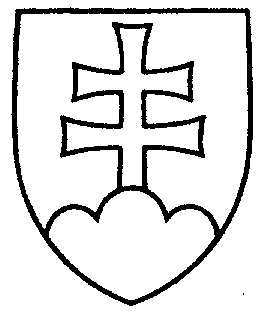 186UZNESENIENÁRODNEJ RADY SLOVENSKEJ REPUBLIKYz 1. decembra 2010k vládnemu návrhu zákona, ktorým sa mení a dopĺňa zákon č. 107/2004 Z. z. o spotrebnej dani z piva v znení neskorších predpisov (tlač 98)	Národná rada Slovenskej republiky	po prerokovaní uvedeného vládneho návrhu zákona v druhom a treťom čítaní	n e s c h v a ľ u j evládny návrh zákona, ktorým sa mení a dopĺňa zákon č. 107/2004 Z. z. o spotrebnej dani z piva v znení neskorších predpisov.Richard  S u l í k   v. r.  predsedaNárodnej rady Slovenskej republikyOverovatelia:Alojz  P ř i d a l   v. r.Pavol  G o g a   v. r.